§1811.  License required; definitionsNo person, partnership, association or corporation, nor any state, county or local governmental units, may establish, conduct or maintain in the State any hospital, sanatorium, convalescent home, rest home, nursing home, ambulatory surgical facility or other institution for the hospitalization or nursing care of human beings without first obtaining a license therefor. Hospital, sanatorium, convalescent home, rest home, nursing home, ambulatory surgical facility and other related institution, within the meaning of this chapter, means any institution, place, building or agency in which any accommodation is maintained, furnished or offered for the hospitalization of the sick or injured or care of any aged or infirm persons requiring or receiving chronic or convalescent care. Nothing in this chapter may apply to hotels or other similar places that furnish only board and room, or either, to their guests or to such homes for the aged or blind as may be subject to licensing under any other law.  [PL 1989, c. 136, §1 (AMD); PL 1989, c. 572, §1 (AMD); PL 1989, c. 878, Pt. A, §58 (RPR).]SECTION HISTORYPL 1967, c. 231, §1 (AMD). PL 1989, c. 136, §1 (AMD). PL 1989, c. 572, §1 (AMD). PL 1989, c. 878, §A58 (RPR). The State of Maine claims a copyright in its codified statutes. If you intend to republish this material, we require that you include the following disclaimer in your publication:All copyrights and other rights to statutory text are reserved by the State of Maine. The text included in this publication reflects changes made through the First Regular and First Special Session of the 131st Maine Legislature and is current through November 1. 2023
                    . The text is subject to change without notice. It is a version that has not been officially certified by the Secretary of State. Refer to the Maine Revised Statutes Annotated and supplements for certified text.
                The Office of the Revisor of Statutes also requests that you send us one copy of any statutory publication you may produce. Our goal is not to restrict publishing activity, but to keep track of who is publishing what, to identify any needless duplication and to preserve the State's copyright rights.PLEASE NOTE: The Revisor's Office cannot perform research for or provide legal advice or interpretation of Maine law to the public. If you need legal assistance, please contact a qualified attorney.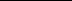 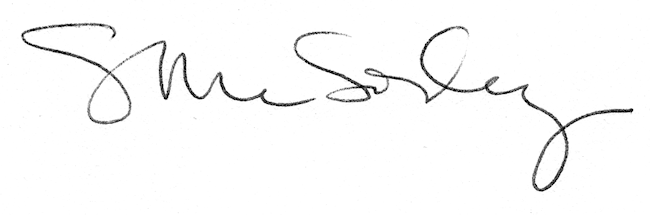 